Fecha: 04 de octubre de 2013Boletín de prensa Nº 845HABITANTES DE CENTENARIO INAUGURAN ESTE SÁBADO SU POLIDEPORTIVOCon la presencia del alcalde, Harold Guerrero López, funcionarios de la Secretaría de Infraestructura, líderes y habitantes, este sábado 5 de octubre desde las 11:00 de la mañana, se llevará a cabo la inauguración del polideportivo del barrio Centenario. El proyecto que fue priorizado en administraciones anteriores a través de cabildos, tuvo uno inversión de 81 millones de pesos y en el cual, la comunidad aportó con mano de obra no calificada.El Secretario de Infraestructura, Jhon Fredy Burbano Pantoja, explicó que el proyecto fue priorizado por el alcalde, Harold Guerrero López, desde el inicio de su administración y recordó a la ciudadanía que el compromiso del mandatario local es concluir el mayor número de obras viables a través de cabildos.Contacto: Secretario de Infraestructura, Jhon Fredy Burbano Pantoja. Celular: 3166901835ALCALDE CUMPLIRÁ IMPORTANTE AGENDA NACIONAL El Alcalde de Pasto, Harold Guerrero López asistirá este martes 8 de octubre en Cartagena de Indias, al XXXIII Congreso Colombiano de Arquitectura que este año tiene como lema: ‘Construir territorio, el reto de las ciudades intermedias’; que organiza la Sociedad Colombiana de Arquitectos. Durante el acto el mandatario expondrá los adelantos que se han logrado en la construcción del Plan de Ordenamiento Territorial. En el mismo escenario, estarán presentes los alcaldes de Manizales, Pereira, Tunja y Barranquilla. Una de las conferencias centrales estará a cargo del Ellis J. Juan, Coordinador de la iniciativa de Ciudades Emergentes y Sostenibles del Banco Interamericano de Desarrollo, BID. Así mismo, el alcalde de Pasto participará en el Segundo Foro Urbano Nacional Ciudades Prósperas: Equidad, Sostenibilidad y Gobernanza, que se llevará a cabo el miércoles 9 y jueves 10 de octubre en Santa Marta. El evento contará con la participación de Joan Clos, Director Ejecutivo de ONU-Habitat; Juan Manuel Santos, Presidente de la República de Colombia; Luis Felipe Henao, Ministro de Vivienda; los Alcaldes y Alcaldesas de las principales ciudades del País; Alcaldes Internacionales; expertos en distintos campos de la vivienda y desarrollo urbano sostenible; al que se espera asistan más de 1.000 personas entre académicos, especialistas, funcionarios públicos, empresarios y la sociedad civil.CONCEJO APROBÓ PROYECTO DE FORTALECIMIENTO DE LA RED DE PRESTACIÓN DE SERVICIOS DE SALUD DE LA SUBREGIÓN CENTRO NARIÑO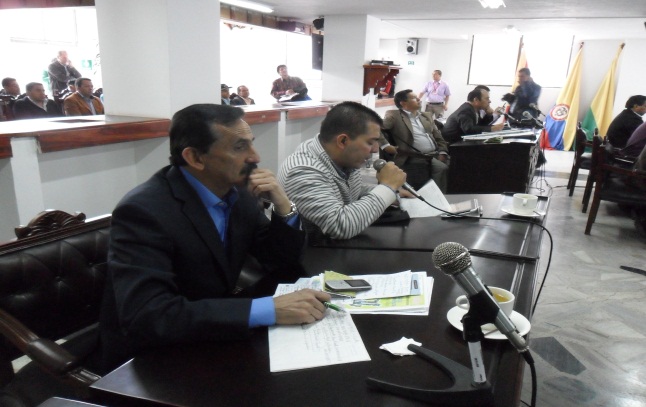 En presencia de los habitantes de los barrios Sur Orientales, líderes y JAC de Santa Mónica, el Concejo Municipal aprobó en segundo debate postergado, el Proyecto de Acuerdo “Por medio del cual se faculta al Alcalde para celebrar contratos  dentro del Proyecto Fortalecimiento de la Red de Prestación de Servicios de Salud de la Subregión Centro del Departamento de Nariño, Subregión Centro, Nariño, correspondiente al Sistema General de Regalías”, del cual fue ponente el cabildante Alexander Rassa y cuya votación fue 17 a favor y uno en contra. El concejal Jairo Riascos Delgado, solicitó permiso por compromisos previamente adquiridos.Alexander Rassa, manifestó que en este acuerdo, la ciudadanía salió ganadora ya que se comprometió dineros por el orden de 1.800 millones de pesos que se encuentran establecidos para la vigencia del presupuesto de 2014 y con los cuales se construirá un nuevo escenario deportivo para los barrios surorientales.“Van a tener la posibilidad no solo de ubicar una cancha de fútbol sino también una zona recreacional que permitirá que los niños y niñas de este sector, accedan  a la práctica del deporte y disfruten de un nuevo escenario con óptimas condiciones y a su vez tengan un hospital que le permita una mejor calidad y una mejor cobertura en la prestación de servicios de salud”, agregó el cabildante al final de la aprobación de este importante proyecto.Por su parte la Secretaria de Salud, Carola Muñoz Rodríguez, explicó que el Hospital de Santa Mónica, ofrecerá los servicios de salud de primer nivel no solo para los habitantes de Pasto, sino también para la comunidad de los municipios de la región centro del Departamento de Nariño y agregó que se espera en los primeros meses del próximo año, iniciar la construcción de la obra. Contacto: Secretaria de Salud, Carola Muñoz Rodríguez. Celular: 3183591581ALCALDÍA DE PASTO SOCIO ESTRATÉGICO DEL PROYECTO DIRENAPotenciar el desarrollo de Pasto y Nariño desde los ejes: gobernabilidad, productividad y competitividad, y gestión del conocimiento o ciencia, tecnología e innovación a través de la transferencia de buenas prácticas que se han identificado en España para ser replicadas en el territorio, es el objetivo que cumplirá el convenio DIRENA (Desarrollo con Identidad Regional entre España y Nariño) el cual firmarán las Alcaldía de Pasto, Tumaco, Gobernación de Nariño, SENA, UDENAR, Red UREL Capítulo Nariño, Cámara de Comercio de Pasto, Agencia de Desarrollo Local, ADEL y la Agencia Española para la Cooperación Internacional, AECID.El convenio busca identificar las necesidades del territorio, teniendo en cuenta reuniones con los diferentes sectores productivos, académicos, gubernamentales y sociales; además de la identificación de prioridades y ponderación de criterios de selección, clasificación de buenas prácticas en España que se ajusten a los requerimiento de la capital de Nariño y el Departamento, la ponderización de buenas  prácticas y el diálogo con los responsables.La Alcaldía de Pasto es socio fundamental del proceso, no sólo con un aporte económico de 30 millones para 2013, sino también en la selección y priorización de buenas prácticas. Los habitantes de la capital de Nariño serán beneficiados con esta iniciativa que se irá implementando a lo largo de los cuatro años de duración del programa. Entre las más importantes se encuentran: cláusulas sociales en contratación estatal, marca región, semilleros de emprendimiento, escuelas de emprendimiento, potencialización de cadenas productivas, entre otras.De acuerdo a lo planteado hasta el momento, las primeras cadenas productivas que se beneficiarían con el programa serían las cadenas láctea, hortofrutícola y de maricultura, con las cuales se adelantan reuniones para encontrar la mejor manera de operar la transferencia de la buena práctica.Contacto: Jefe de Oficina de Asuntos Internacionales, Andrea Lozano Almario. Celular: 3165791985INSTITUCIONES EDUCATIVAS PÚBLICAS DEBERÁN REPONER CLASES EN SEMANA DE RECESOEl secretario de Educación de Pasto, Jaime Guerrero Vinueza, informó que a raíz de las clases pérdidas durante el paro agrario el pasado mes de septiembre y luego de una reunión con rectores de las instituciones educativas del municipio, las jornadas se repondrán en la semana de receso prevista desde el lunes 7 hasta el viernes 11 de octubre.Para el caso de los establecimientos del área urbana, los estudiantes deberán asistir a su jornada académica, el lunes 7 y martes 8 de octubre. Con respecto a las instituciones de la zona rural, los alumnos recibirán clases toda la semana de receso. El funcionario indicó que los colegios privados son autónomos para tomar decisiones con respecto al trabajo escolar durante los días de vacaciones.Contacto: Secretario de Educación, Jaime Guerrero Vinueza. Celular: 3164244300PARTICIPA DE LOS FOROS POT, SÁBADO 5 Y DOMINGO 6 DE OCTUBREEl equipo del Plan de Ordenamiento Territorial, invita a la comunidad a participar de la reunión que se llevará a cabo este sábado 5 de octubre, en el auditorio principal de la Cámara de Comercio desde las 2:30 de la tarde, para que conozca y presente sus inquietudes respecto al tema. Para el domingo 6 de octubre, la actividad se efectuará en el salón comunal del corregimiento El Socorro, a partir de las 10:00 de la mañana. Contacto: Secretario de Planeación, Víctor Raúl Erazo Paz. Celular: 3182852213	 IV FORO CENTRO HISTÓRICO DE PASTO “CIUDAD SOSTENIBLE”Con la presencia del Alcalde de Pasto, Harold Guerrero López, se llevó a cabo el IV Foro Ciudadano Centro Histórico de Pasto “Ciudad Sostenible”, realizado por la Fundación Misión Obremos Renovación Ciudadana y que contó con la presencia de expertos y reconocidos personajes del ámbito nacional e internacional que se han convertido en artífices de grandes cambios urbanísticos de varias ciudades del  mundo.Fernando Carrión quien participó en el proyecto del Metro de Quito, Camilo Santamaría Gamboa, gestor de varias iniciativas en Bogotá y otras ciudades de Latinoamérica, lo mismo que Hernando Gómez experto académico, hablaron de la importancia que tiene el desarrollo de una ciudad teniendo en cuenta los espacios naturales para la comunidad.Por su parte el mandatario local agradeció y resaltó este tipo de convocatorias donde el tema central es el desarrollo de la capital de Nariño. Así mismo, reafirmó su compromiso de liderar proyectos que brinden condiciones de vida óptimas para los ciudadanos y precisó que se viene encaminando a Pasto en temas de ciudades sostenibles y competitivas.Profesionales y estudiantes de arquitectura e ingeniería de la Universidad de Nariño, IU Cesmag, lo mismo que personalidades de los estamentos públicos y privados interesados en temas de desarrollo urbano, disertaron sobre temas que hoy hacen parte del Cambio Cultural  y la Transformación Productiva que lidera la actual administración. SEGUNDA JORNADA DE EMPOPASTO AL BARRIO EN LA COMUNA 12Luego de la exitosa primera jornada de Empopasto al Barrio, llevada a cabo en Tamasagra, este sábado 5 de octubre, la empresa se traslada al barrio La Carolina. Desde las 9:00 de la mañana, el equipo estará en las instalaciones de la Institución Educativa Heraldo Romero Sánchez y llevará a cabo actividades lúdicas y recreativas para la niñez del sector de la comuna 12.En esta jornada se realizará recepción de peticiones, quejas y reclamos, reforestación de zonas verdes, limpieza de sumideros, revisiones domiciliarias y premiación a los usuarios cumplidos en el pago de la factura de servicios de acueducto y alcantarillado.Contacto: Coordinadora de comunicaciones EMPOPASTO, Liliana Arévalo. Celular: 3017356186EMPOPASTO ADQUIERE VEHÍCULO DE SUCCIÓN PRESIÓN Con el fin de actualizar su parque automotor en cuanto a los equipos de limpieza y mantenimiento del alcantarillado y brindar un mejor servicio a la ciudadanía, la empresa adquirió el equipo de succión presión. La función principal de este moderno equipo diseñado con tecnología de punta, está encaminada hacia el control de inundaciones, debido a su alta capacidad que será de gran utilidad para Empopasto y los habitantes de la ciudad, sobre todo en eventos de lluvias fuertes e inundaciones. Esta función cosiste en el sondeo y limpieza de colectores, pozos de alcantarillado y sumideros.Estos equipos son especiales y requieren de una operación exclusiva, para ello la empresa cuenta con personal capacitado e idóneo y entrará en funcionamiento aproximadamente en ocho días. La empresa es consciente de las necesidades que tiene la ciudad por ello trabaja para mejorar su infraestructura realizando inversiones importantes, como la adquisición de este vehículo cuya inversión ascienden los 700 millones de pesos.Contacto: Coordinadora de comunicaciones EMPOPASTO, Liliana Arévalo. Celular: 3017356186Pasto Transformación ProductivaMaría Paula Chavarriaga RoseroJefe Oficina de Comunicación SocialAlcaldía de Pasto